Outside Examiner Travel/Accommodations FormDear Honors Advisors:Please complete the information on both sides of this form, about the outside examiner for your Honors program and return it to Academic Services, 7 Lane Hall by March 3, 2014.  Outside examiners will receive a welcome letter with information about how to download the Honors thesis, the Honors Guideline Booklet, Individual Evaluation form, Outside Examiner Expense form, IRS W-9 (required for payment) and a meal card.TRAVEL: Travel and accommodation are arranged by Nancy LePage in the Office of Academic Services.  Advisor Name & Department/Program: _____________________________________________Honors Candidate Name: _________________________________________________________                           Outside Examiner Name__________________________________________________________ Current Academic Affiliation: _____________________________________________________Preferred Mailing Address: _______________________________________________________Home Telephone: ________________________Work Telephone: ________________________Cell Telephone: _________________________ Fax: ___________________________________ Email: ________________________________For Flights: Date of birth____________________Nearest Major Airport (City/State): _________________________________________________Departure Date: ___________________Time Preference to Leave Home: AM []   PM []Return Date: _____________________Time Preference to Return Home: AM []    PM [] Notes:______________________________________________________________________________________________________________________________________________________Is a rental car needed? Yes [] No [] (Often the easiest, most cost effective transport.)Is shuttle transportation needed from Portland to Lewiston? Yes [] No []Is shuttle transportation needed from Lewiston to Portland? Yes [] No []______________________________________________________________________________ACCOMMODATIONS:  Reservations, if available, will be made at the Bates College Dunn Guest House for your examiner by our office. Will your guest need lodging? No []   Yes [] #Guest(s) []Arrival Date:  				Departure Date:Special Requests:   Dunn House Wireless Guest Request: [  ] (It takes a minimum of 48 hours to fulfill the request)Thank you for your assistance.  Please keep a copy for your files and return original to:  Nancy LePage, 7 Lane HallFax 786-8393. Questions? Please call 786-6480 or e-mail nlepage@bates.eduTravel arrangement information will be sent to the Outside Examiner by Nancy LePage and Dube Travel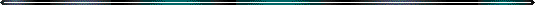 For Academic Services use only:[]Dunn House Conf. # []Residence Inn by  Marriott, Auburn, ME  Conf. #           		 []Hilton Garden Auburn, ME   Conf. #________________________[]Hilton Garden at the Portland Airport   Conf. #____________________[]Other:______________________________